PERSONERIA  JURIDICA Nº 14 (Febrero 29 de 1.952)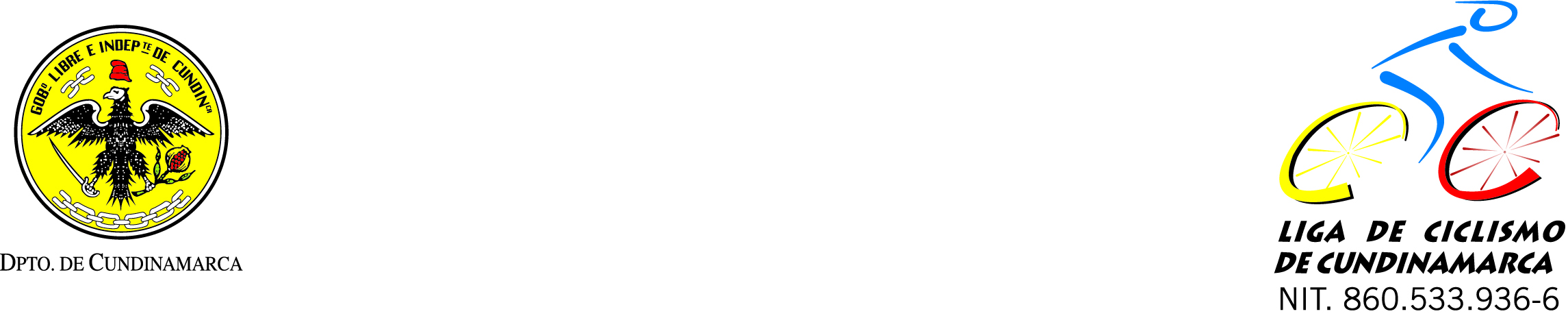 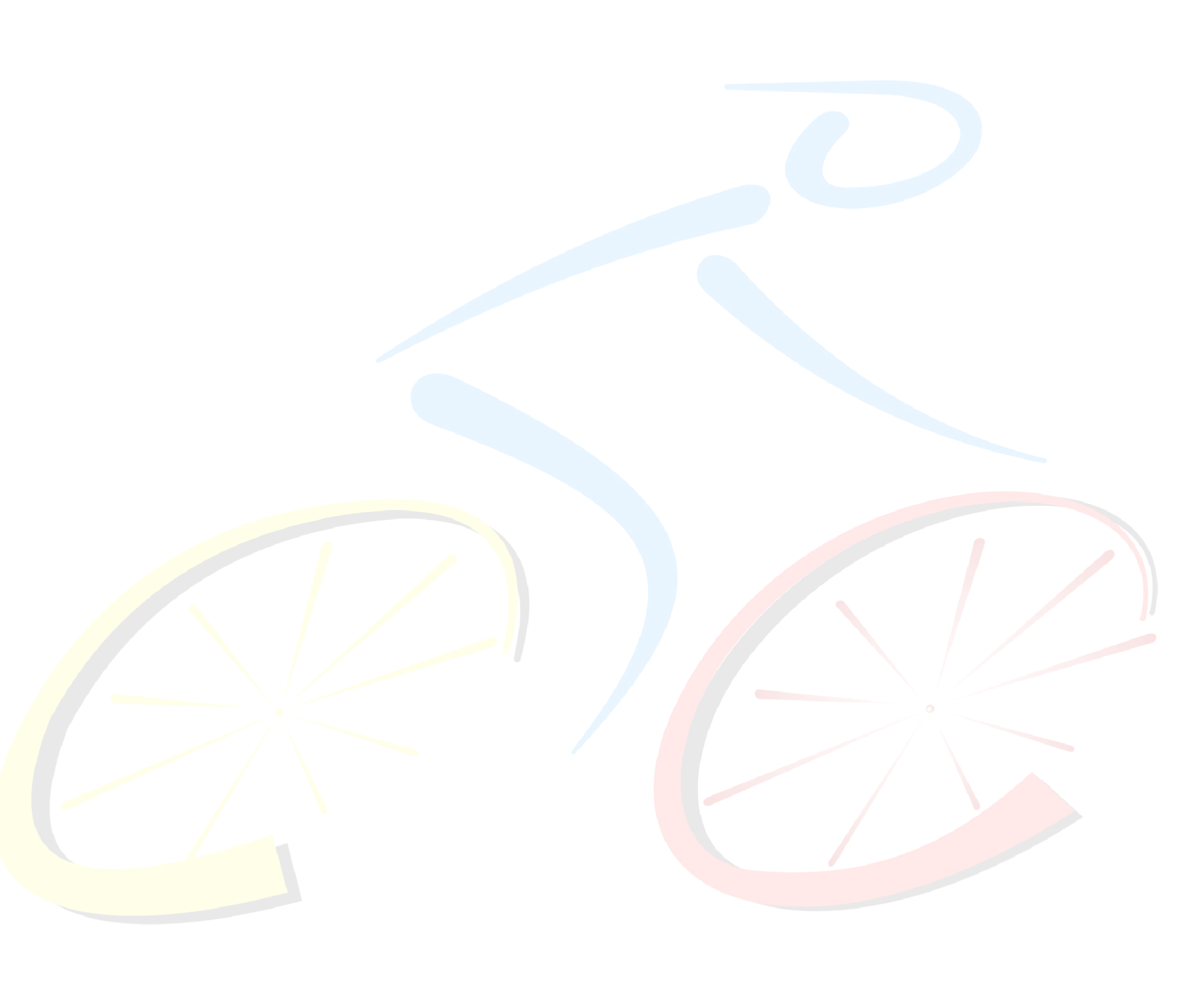 LIGA DE CICLISMO DE CUNDINAMARCA NORMATIVA  ADMINISTRATIVA Y TÉCNICA VIGENTES 2013 PARA CROSS COUNTRY, DOWN HILL Y MARATONESPRESENTACIONLIGA DE CICLISMO DE CUNDINAMARCA (LICICUNDI)ORGANO ADMINISTRATIVO:ALEXANDER SOLER HERNANDEZ PRESIDENTEALEJANDRO RICO VIDAL VICEP.ADMINISTRATIVOMIGDONIA CARRILLO ALONSO VICEP. FINANCIERAJAVIER CALDERON GALINDO VICEP. DE PLANEACION YADMINISTRACION DE EVENTOSORGANO DE CONTROL:ANGELA MARIA LOPEZ VARGAS REVISOR FISCAL ORGANO DE DISCIPLINA:JAIME CALDERON ASAMBLEAALVARO GONZALEZ ASAMBLEAJUAN CARLOS GUALDRON ALBA ORGANO DE ADMON.COMISION TECNICA:ALEXANDER SOLER HERNANDEZ DIRECTORLEONIDAS HERRERA SECRETARIOFARITH GOMEZ SARMIENTO VOCALCOMISION DE JUZGAMIENTO:JOSE ANGEL CALDERON GUTIERREZELIZABETH PACAVITA TAZCONPEDRO PABLO CASTELLANOSPERSONERIA  JURIDICA Nº 14 (Febrero 29 de 1.952)COMITE DE CICLOMONTAÑISMOALEXANDER SOLER HERNANDEZ PRESIDENTEJOSE GOMEZ DIRECTOR MIGDONIA CARRILLO ALONSO COORDINADORA FINANCIERAJAVIER CALDERON GALINDO COORDINADOR DE EVENTOSJOSE PINEDA DIRECTOR DOWNHILLRAMIRO VELOSA DIRECTOR    MARATONES FABIO RODRIGUEZ ASESOR TECNICOPERSONERIA  JURIDICA Nº 14 (Febrero 29 de 1.952)CAPITULO IFUNCIONESARTICULO 1º DE LAS FUNCIONES: De la “LIGA DE CICLISMO DE CUNDINAMARCA” (LICICUNDI) Dentro de sus atribuciones legales otorgadas, designo un Comité y le Delego la promoción y organización de Eventos de Ciclomontañismo en sus diferentes modalidades, como Cross country, Maratones  y Down Hill programados dentro del Calendario Oficial en el Departamento de Cundinamarca.ARTICULO 2º   DE RESPONSABILIDAD: Es responsabilidad de LICICUNDI  Organizar y gestionar los recursos para la Realización del evento oficial como COPAS Y CAMPEONATOS DEPARTAMENTALES DE CICLOMONTAÑISMO 2013 en todas sus modalidades. También  tendrá a su cargo el apoyo para la difusión, promoción, desarrollo, organización y supervisión de los eventos de Ciclomontañismo programados por los Clubes y Entes Deportivos Municipales oficialmente constituidos dentro de la Jurisdicción del Departamento de Cundinamarca.PARAGRAFO.- Los Municipios, Clubes, Empresas o Personas naturales que no estén reconocidos por LICICUNDI y deseen hacer un evento avalado por LICICUNDI deberán realizar un aporte de un salario  Mínimo Mensual Vigente (QUINIENTOS OCHENTA Y NUEVE MIL QUINIENTOS PESOS M/CTE $ 589.500)  por evento.ARTICULO 3º   DE LAS DIPOSICIONES: Las disposiciones establecidas por LICICUNDI contempladas a continuación, son un complemento adicional con carácter reglamentario, de conformidad a lo establecido en las Normas que rigen para el Ciclomontañismo, en el Departamento de Cundinamarca, emanadas de la Comisión Nacional de esta Disciplina, la Federación Colombiana de Ciclismo y la UCI.Personería  JURIDICA Nº 14 (Febrero 29 de 1.952)CAPITULO IIDISPOSICIONES GENERALESARTICULO 4o   DE LA LINCENCIA DEPARTAMENTAL: los Ciclomontañistas de las categorías inferiores que van hasta la Pre-juvenil, Sénior, Sport y Máster deberán tramitar su Licencia Departamental, las Categorías Elite, Sub-23 y Junior deberán adquirir la Licencia Federativa ante las Oficinas de LICICUNDI ubicadas en su sede carrera 15 N° 46-38 Bogotá Distrito Capital, por intermedio del Club al cual pertenece. Dicho documento identifica y  acredita  al titular como Deportista Activo y a su vez contaran con un seguro.ARTICULO 5º   LOS REQUISITOS PARA ADQUIRIR LA LICENCIA: para la solicitud de la Licencia los deportistas deben adjuntar fotocopia de la Cédula de Ciudadanía o Tarjeta de Identidad, los menores de 18 años deberán adjuntar registro civil de nacimiento, Certificado Médico, fotocopia de la EPS a la que se encuentra afiliado, 2 fotos recientes de 4 x 4 fondo azul y el Formato de la LICICUNDI debidamente diligenciado.ARTICULO 6º   DE LAS CARACTERITICAS DE LA LICENCIA: La licencia tendrá formato aprobado por LICICUNDI, con indicación de Nombre del titular, número de documento de identidad, foto actualizada del titular,  procedencia, tiempo de validez y las demás que estén establecidas por LICICUNDI.ARTICULO 7º   COSTO DE LA LICENCIA DEPARTAMENTAL: La licencia Departamental tiene un costo de VEINTITRES MIL PESOS ($23.000) MC/TE.  La cual tendrá un seguro contra accidentes en competencia con una valides de un año electivo a partir de la fecha de su expedición y hasta el 31 de diciembre del mismo año.ARTICULO 8º DE LA LICENCIA FEDERATIVA: Todo Ciclomontañista de las Categorías Open, Sub 23 y Junior en Ambas ramas (Femenino y Masculino) deberán tener la Licencia Federativa para poder participar en los  eventos oficiales del orden Departamental y Nacional.ARTICULO 9º   DE LAS CARACTERISTICAS DE LA LICENCIA FEDERATIVA: La licencia Federativa requiere  los mismos requisitos de la Departamental y tendrá las mismas características. PERSONERIA  JURIDICA Nº 14 (Febrero 29 de 1.952)PARAGRAFO I.- La licencia Federativa para la temporada 2013, tiene un costo de: • Elite y Sub 23, sesenta mil pesos MCTE ($60.000.00).  • Junior, cuarenta y cinco mil pesos MCTE ($45.000.00)  PARAGRAFO II.- en caso de pérdida de la licencia se debe solicitar el duplicado ante LICICUNDI. PARAGRAFO III.- las licencias para la vigencia del año 2013 se expedirán a partir del día 28 de Enero de este mismo año en las Oficinas de LICICUNDI ubicadas en su sede carrera 15 N° 46-38 Bogotá Distrito Capital.CAPITULO IIINORMAS REGLAMENTARIAS DE PARTICIPACIONARTICULO 10º     LAS NOMAS PARA LOS CICLOMONTAÑISTAS: todos los Ciclomontañistas deberán acogerse y cumplir con las siguientes  normas.Todo ciclomontañista que participe en cualquiera de los eventos programados o avalados por LICICUNDI, debe estar afiliado a un club legalmente constituido o un equipo con afiliación en la Liga de origen y/o a una Escuela de formación de su municipio. Los ciclomontañistas de otros Departamentos podrán participar en los eventos programados por LICICUNDI, siempre y cuando presenten el permiso de su club o liga de origen y firmen el formato de exoneración de responsabilidad de los Eventos.Los ciclomontañista que hagan parte del pódium deberán presentarse con el mismo uniforme con el que tomo parte en el evento sin cachucha, ni gafas, excepto que estos sean del club al que pertenece o patrocinador. PERSONERIA  JURIDICA Nº 14 (Febrero 29 de 1.952)Si LICICUNDI entregase camisetas de líder, los Ciclomontañistas que ocupen este lugar están obligados a portarlas, pero podrán ubicar en el frente de ellas la publicidad de su Equipo o Club. Respetando la Publicidad del Patrocinador. Si un Ciclomontañista incumpliera alguna de las normas de los reglamentos será sancionado con un 30% en la puntuación establecida de cada competencia.PARAGRAFO.- Todo Ciclomontañista afiliado a LICICUNDI que cuente con la Licencia Departamental estará amparado con una póliza de seguro contra accidentes. Por otro lado, en el caso de los Deportistas de otras Ligas  participaran por cuenta y riesgo propio, solo se les prestara los primeros auxilios.ARTICULO 11º  DE LA PARTICIPACION DE CLUBES Y EQUIPOS: Todos los clubes o equipos deben inscribirse ante LICICUNDI para participar en las pruebas del calendario Departamental con la respectiva  documentación. -Nombre del Club o Equipo-Listado del personal que lo conforma. -Deberá ir firmado por el representante legal.Cualquier cambio en la composición del Club o Equipo debe ser notificado por escrito ante LICICUNDI.PARAGRAFO.- I Los Ciclomontañistas de aquellos Municipios donde no hay un Club legalmente constituido, podrán participar con autorización del Ente Deportivo Municipal quien hará las veces del Club.PARAGRAFO.-  II   Los Clubes y Equipos para poder participar en Eventos Oficiales deberán estar legalmente  constituidos y registrados ante LICICUNDI.PARAGRAFO.- III La pertenencia de un Deportista a un Equipo se determinara contractualmente mediante la firma de un compromiso o Contrato Deportivo entre el Club y el Equipo.Un Deportista solo puede pertenecer a un Equipo por una temporada, la cual comprende entre el primero de Enero y el 31 de Diciembre.Personería  JURIDICA Nº 14 (Febrero 29 de 1.952)CAPITULO IVCAMBIO DE CLUB O EQUIPOARTICULO 12º   DEL CAMBIO DE CLUB O EQUIPO: Todo Ciclomontañista que desee cambiar  de Club, deberá presentar CARTA de LIBERTAD y PAZ y SALVO expedido por el Club al cual pertenecía.    Igualmente el Club al cual desea ingresar, deberá exigir el PAZ y SALVO del Club anterior e informar a LICICUNDI. ARTICULO 13º   DEL TRÁMITE DE CABIO DE CLUB: Los Ciclomontañistas deberán realizar su traslado en el menor tiempo posible puesto que si ya ha obtenido su carta de libertad y ha hecho la solicitud al nuevo Club, pero todavía no está registrado oficialmente  no podrá participar en ningún evento organizado o avalado por LICICUNDI y LA COMISIÓN NACIONAL DE CICLOMONTAÑISMO.CAPITULO VDE LA LOGISTICAARTICULO 14º DE LA LOGISTICA: La logística de las COPAS Y CAMPEONATOS DEPARTAMENTALES  DE CICLOMONTAÑISMO 2013 estarán a cargo de LICICUNDI y contara con el apoyo de los MUNICIPIOS donde se realicen cada una de las VALIDAS.ARTICULO 15º  DEL JUZGAMIENTO: el Juzgamiento estará a cargo de un Comisario Nacional o Internacional y un grupo de 4 a 6 Jueces egresados del Colegio de Jueces y Cronometristas de Cundinamarca. El número de Jueces depende de las necesidades de acuerdo al recorrido.ARTICULO 16º DE LAS INSCRIPCIONES: Las Inscripciones para participar en las diferentes Validas se deberán hacer por escrito mediante oficio diligenciado por el Club o Ente Municipal de Deportes ante las oficinas de LICICUNDI que pude ser físico o enviado al correo electrónico Email: administrativo@ligadeciclismodecundinamarca.com. Personería  JURIDICA Nº 14 (Febrero 29 de 1.952)ARTICULO 17º DEL LOS TIEMPOS DE INSCRIPCION: Las Inscripciones para todas las Validas se deben hacer a partir de los 6 días anteriores del Evento y hasta faltando 2 días de la realización del mismo. ARTICULO 18º DEL VALOR DE LA INSCRIPCION: Las inscripciones son clasificadas en dos grupos, ordinarias y extraordinarias.El valor de la Inscripción ordinaria por Deportista es de VEINTICINCO MIL PESOS   ($ 25.000) MCTE. Por Valida.El valor de la Inscripción extraordinaria por Deportista es de TREINTA Y CINCO MIL PESOS ($ 35.000) MCTE. Por Valida.ARTICULO 19º DE LA CANCELACION DE LA INSCRIPCION: Las inscripciones se cancelaran por medio de la Cuenta de Ahorros No. 00766949906 de Davivienda a Nombre de la LIGA DE CICLISMO DE CUNDINAMARCA, esta será confirmada con la consignación original el día de la competencia antes de la salida. Tendrán excepción aquellos deportistas de Municipios donde no hay oficinas de dicho Banco, por lo que se les recibirá el día del Evento antes de la salida .Durante las dos primeras validas.ARTICULO 20º DE LA COMPETENCIA: Los Ciclomontañistas deberán  presentarse en el  sitio de salida una hora antes de la hora programada en las siguientes condiciones.Uniforme adecuado de Ciclismo, camiseta, pantaloneta casco protector de material duro y guantes.Bicicleta TT. en buen estado mecánico con tapones en sus manubrios.Presentar la licencia Departamental o Federativa según la Categoría ante el Comisario de la carrera.Observar buena conducta respetando a Directivas y compañeros Deportista. El irrespeto de palabra o de obra será motivo de expulsión de la carrera. El Ciclomontañista que sea llamado a pódium y no se presente sin causa justificada será sancionado de acuerdo al Capítulo III de las normas reglamentarias de participaciónArt.10, numeral 5.Personería  JURIDICA Nº 14 (Febrero 29 de 1.952)ARTICULO 21º DE LA PREMIACION: Las   premiaciones   de    los   diferentes   Eventos  que estén avalados por LICICUNDI deberán ser revisadas y aprobadas por la misma y estas deberán ser incluidas en las respectivas convocatorias. ARTICULO 22º DE LAS CATEGORIAS PARA LA COPA CUNDINAMARCA DE CROSS COUNTRY: las categorías establecidas son las siguientes.PARAGRAFO.-I Para la Categoría Párvulos el recorrido será plano. El tiempo de competencia será de 10 a 15 minutos. De igual forma, se permitirá el diámetro de la rueda de 24 X 1 125 (175).PARAGRAFO.-II En La Categoría Sénior los primeros Cinco de la Clasificación General de La Copa Cundinamarca 2012 pasaran a la Categoría Elite. PARAGRAFO.-III No se permitirá el cambio de Categorías. Con el fin de respetar la formación de las Categorías Menores.Personería  JURIDICA Nº 14 (Febrero 29 de 1.952)ARTICULO 23º DE LAS CATEGORIAS PARA LA COPA CUNDINAMARCA DE DOWN HILL   : las categorías establecidas son las siguientes.CAPITULO VI CAMPEONATO DEPARTAMENTAL DE CICLOMONTAÑISMOARTICULO 24º DEL CAMPEONATO DEPARTAMENTAL DE CICLOMONTAÑISMO: es un Evento de representación de carácter oficial por lo que es obligatoria la participación de los Deportistas seleccionados por sus respectivos Clubes y Municipios.ARTICULO 25º DE LA PARTICIPACION: los Ciclomontañistas que tengan participación en el Campeonato Departamental de Ciclomontañismo, serán inscritos por el Club al cual pertenecen o por el Ente Deportivo de su Municipio. ARTICULO 26º DE LAS NORMAS DE PARTICIPACION:Participaran únicamente los Municipios de Cundinamarca.Podrán participar únicamente aquellos deportistas que se encuentren vinculados a un Club legalmente reconocido ante la Liga de Ciclismo de Cundinamarca o en su defecto por el ente deportivo del Municipio de donde es oriundo.Los uniformes deberán llevar el nombre de su respectivo Municipio.Presentar la licencia Departamental o Federativa según la Categoría ante el Comisario de la carrera. Personería  JURIDICA Nº 14 (Febrero 29 de 1.952)ARTICULO 27º DE LAS INCRIPSIONES: las inscripciones deben hacerse directamente por el Club o por el Ente Deportivo del respectivo Municipio ante LICICUNDI adjuntando Fotocopias de la licencia , documento de identidad y EPS respectiva, para los menores de edad se debe aportar autorización de los  padres por escrito.ARTICULO 28º DEL VALOR DE LA INCRIPSION: El Campeonato Departamental para el año 2013 no tendrá ningún costo la inscripción.ARTICULO 29º DE LA PREMIACION: la premiación para el Campeonato está distribuido de la siguiente manera.Medalla de Oro para los Campeones en todas las categorías.Medalla de Plata para los Sub-Campeones en todas las categorías.Medalla de Bronce  para los terceros lugares en todas las categorías.Camiseta de Campeón para todas las categorías.Medalla de Oro para los Campeones de la prueba de relevos.Medalla de Plata para los Sub-Campeones de la prueba de relevos.Medalla de Bronce para los terceros lugares  de la prueba de relevos.Camiseta de Campeón  al equipo ganador.ARTICULO 30º DE LAS PRUEBAS: las pruebas a desarrollarle dentro del Campeonato Departamental son una prueba de Down Hill, una de Cross Country y una de relevos por equipos.ARTICULO 31º DE LAS CATEGORIAS: las categorías establecidas para el Campeonato Departamental son las establecidas en el ART.22 y 23 de esta normativa.Personería  JURIDICA Nº 14 (Febrero 29 de 1.952)PARAGRAFO.- I La Copa de ciclomontañismo 2013 y el campeonato departamental, sirve como criterio de selección  a  Eventos nacionales como Copa Colombia y Campeonato Nacional.PARAGRAFO.- II Los Deportistas que sean seleccionados para representar al Departamento en Eventos Nacionales que se nieguen sin justa causa se le suspenderá la licencia y será sancionado de acuerdo a las normas establecidas.ARTICULO 32º DE LA REGLAMENTACIÓN PUESTO MECANICO: El puesto mecánico solamente será el que apruebe LICICUNDI y será ubicado en un punto estratégico, designado por la organización.  No se permitirán banderines, cinta, demarcación, vallas,  avisos en  los lugares de salida, llegada y recorrido de la pista, que no sean de los patrocinadores oficiales   de los eventos.ARTICULO 33º DEL CONTROL ANTIDOPAJE: Todos los controles antidopaje en los eventos del calendario de LICICUNDI se harán conforme a los reglamentos del control antidopaje UCI. Las personas encargadas del control serán obligatoriamente las asignadas por la agencia antidopaje nacional y las asignadas por la organización como custodios de los Ciclomontañistas llamados al control. Todo ciclomontañista llamado deberá presentarse con su licencia expedida por LICICUNDI o FCC y su documento de identidad.NOTA: las normas establecidas en la presente Normativa son de estricto cumplimiento sin excepción adema de todas las emanadas de la LIGA DE CICLISMO DE CUNDINAMARCA, la COMICION NACIONAL DE CICLOMONTAÑISMO y la FEDERACION COLOMBIANA DE CICLISMO La presente Normativa fue aprobada por el Comité Ejecutivo de  LICICUNDI.Comuníquese y cúmplase.LIGA DE CICLISMO DE CUNDINAMARCACarrera 15 N° 46-38Teléfono: 4673175Cel: 31203209321-3123513850-3103495471 Email:  administrativo@ligadeciclismodecundinamarca.com. Pagina web: www.ligadeciclismodecundinamarca.com 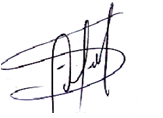 ALEXANDER SOLER HERNANDEZPRESIDENTECATEGORIA EDADAÑOS DE NACIDOSPARVULOS7  AÑOS  Y  MENOS2006  Y  MASINFANTIL  A8 –  10  AÑOS2003  -  2005INFANTIL  B11  Y  12  AÑOS2001  Y  2002SENIOR19  -  29  AÑOS1984  -  1994PRE-JUVENIL  A13  Y  14  AÑOS1999  Y  2000PRE-JUVENIL  B15  Y 16  AÑOS1997  Y  1998JUNIOR17  Y  18  AÑOS1995  Y  1996OPEN MASCULINO19  AÑOS  Y  MAS1994  Y  MENOSMASTER  A30  -  34  AÑOS1979  -  1983  MASTER  B35  -  39  AÑOS1974  -  1978MASTER  C40  -  44  AÑOS1969  -  1973MASTER  D45  -  49  AÑOS1964  -  1968MASTER  E 50  AÑOS Y  MAS1963  Y  MENOSSPORT  DAMASLIBRELIBREJUNIOR  FEMENINO14  -  18  AÑOS1995  y  1999OPEN  DAMAS19  AÑOS  Y  MAS1994  Y  MENOSSPORT  HOMBRES 30  Y  MAS MENOSCATEGORIA EDADAÑOS DE NACIDOSINFANTIL  14  AÑOS Y   MENOS1999Y  MASSENIOR19  -  29  AÑOS1984  -  1999JUNIOR15-  18  AÑOS1995  Y  1998ELITE19  AÑOS  Y  MAS1994  Y  MENOSMASTER  A30  -  39  AÑOS1974  -  1983  MASTER  B40   AÑOS  Y  MAS   1973  Y MENOSRIGIDAS15  AÑOS  Y  MAS1998  Y MENON